Continuum of Learning and Collective Responsibility:PeBL WorkshopGroup BookletGroup Names: 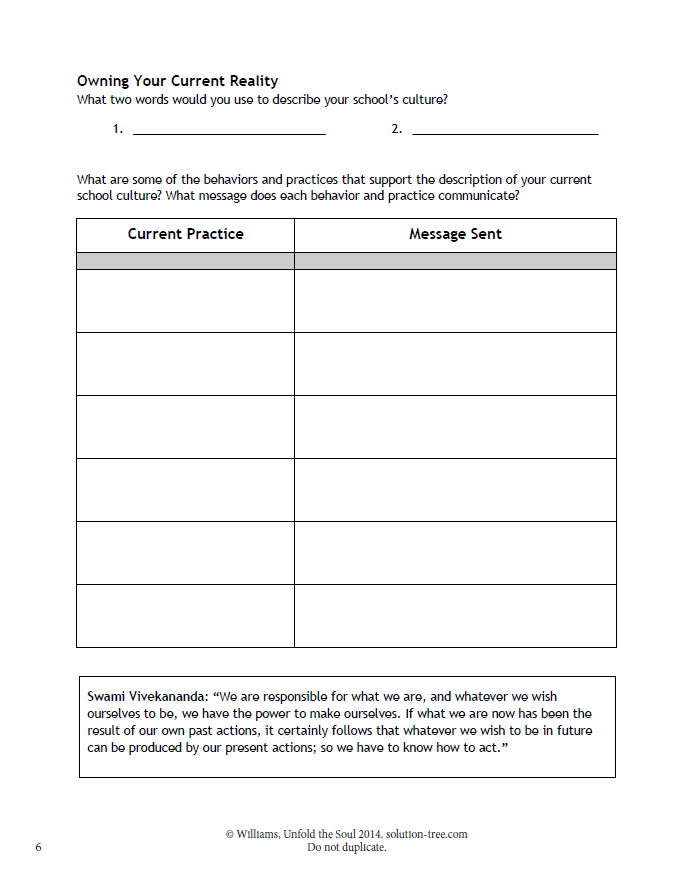 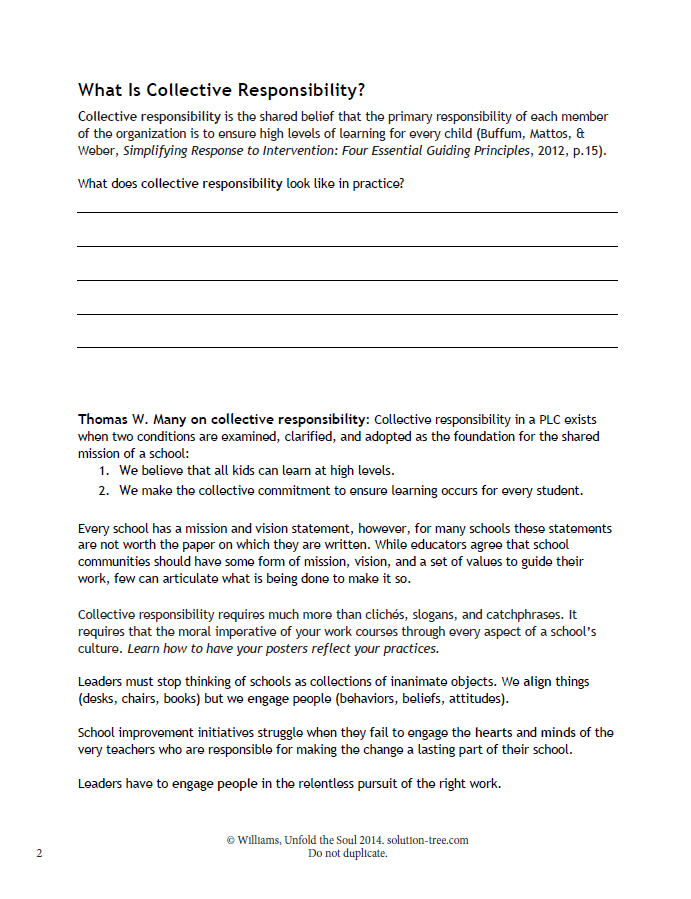 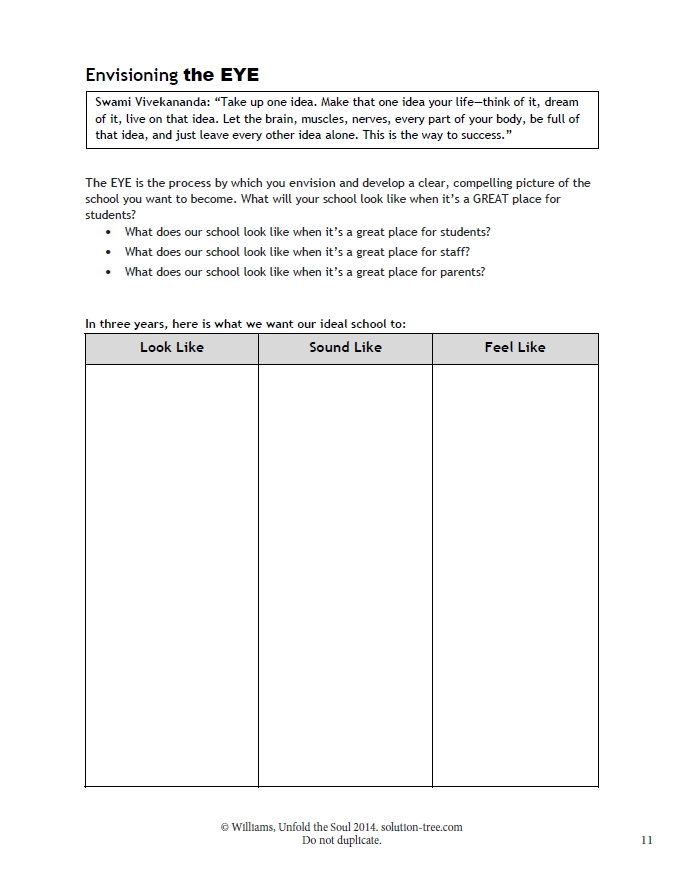 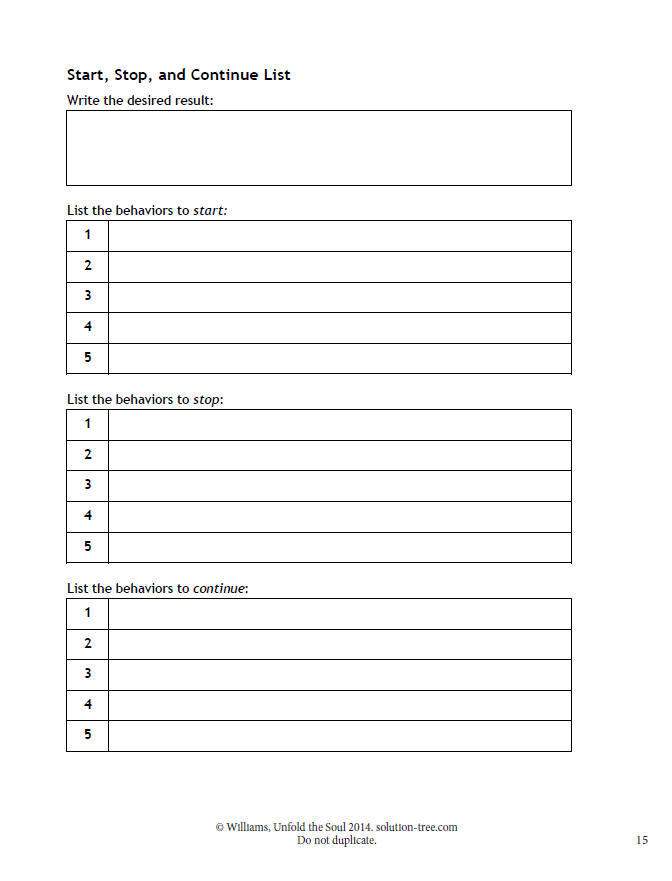 